Publicado en Madrid el 05/05/2017 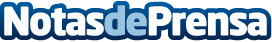 5 cosas sobre Prey, el videojuego de ciencia ficción del momentoHoy se lanza en todo el mundo el videojuego Prey, que sumerge al jugador en una fascinante historia futurista haciéndolo protagonista de esta aventura espacial. Por eso, aquí van cinco claves por las que Prey es el juego de acción y ciencia ficción del momentoDatos de contacto:Ana Calleja617676995Nota de prensa publicada en: https://www.notasdeprensa.es/5-cosas-sobre-prey-el-videojuego-de-ciencia Categorias: Juegos Entretenimiento Software Premios Gaming http://www.notasdeprensa.es